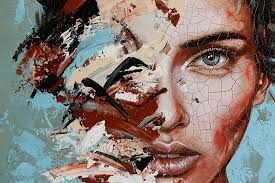 Beauty and the Beast#1Question:        Why do people attribute good qualities to attractive people?#2Questions:Is beauty a subjective or an objective quality?Should everyone feel beautiful?#3Today's Learning Material, part 1#4Question:        Why does Talmud emphasize the external beauty of these exceptionally righteous women?Questions:Why is it important that Jerusalem be a beautiful city? Would it be any less meaningful or holy for the Jewish people if Jerusalem were not the most beautiful city in the world?Does beauty have intrinsic value?#5Questions:What is the meaning of this?What are the positive benefits of beauty?#6Questions:If all the above-mentioned sources portray a true picture of the Jewish view of physical beauty, then how can this verse can say that beauty is vain and worthless?What are the negative side effects of beauty?#7Question:        What are the implications of this statement?#8Today's Learning Material, part 2Question:        What is so beautiful about a 7-year old? #9Question:        What's your takeaway from today's discussion?